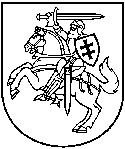 APLINKOS APSAUGOS AGENTŪRAPAKEISTASTARŠOS INTEGRUOTOS PREVENCIJOS IR KONTROLĖSLEIDIMAS Nr. 73/T-Š.9-2/2014[1] [4] [5] [7] [8] [7] [2] [7] [6](Juridinio asmens kodas)Šiaulių regiono nepavojingų atliekų sąvartynasJurgeliškių k. 9, LT-76103, Šiaulių rajonas, tel./faksas 8-41 520002(Ūkinės veiklos objekto pavadinimas, adresas, telefonas)VšĮ Šiaulių regiono atliekų tvarkymo centras, Pramonės g. 15-71, LT-78137 Šiauliai,tel./faksas 8-41 520002, el. paštas: info@sratc.ltEkologė Inga Grigaliūnienėmob. 864686593, faks. 8-41 520002,  el. paštas: info@sratc.lt(Veiklos vykdytojas, jo adresas, telefono, fakso Nr., elektroninio pašto adresas)Leidimą sudaro 31 puslapis (be priedų)Leidimas išduotas 2007-02-19 Šiaulių RAAD (Nr. 73), koreguotas Šiaulių RAAD 2007-09-26, 2008-05-05, 2008-12-09, 2010-03-15, 2011-08-22, 2012-04-10,, 2012-07-09, 2012-12-10,2014-02-25, pakeistas Aplinkos apsaugos agentūroje 2014-12-04.Pakeistas 2018-01-16 Aplinkos apsaugos agentūrojePakeistas 2019-02- 11 Aplinkos apsaugos agentūroje				A.V.Direktorius                            Rimgaudas Špokas	_______________________                           (vardas, pavardė)			(parašas)Šio leidimo parengti 3 egzemplioriaiParaiška leidimui pakeisti 2018-12-19raštu Nr. (6-11 14.3.12E)2-55514 suderinta su Nacionalinio visuomenės sveikatos centro prie Sveikatos apsaugos ministerijos Šiaulių departamentu.I. BENDROJI DALIS1. Įrenginio pavadinimas, gamybos (projektinis) pajėgumas arba vardinė (nominali) šiluminė galia, vieta (adresas).Sąvartyno savininkas ir operatorius – VšĮ „Šiaulių regiono atliekų tvarkymo centras“ (toliau – VšĮ ŠRATC). Šiaulių regiono nepavojingų atliekų sąvartynas (toliau – Sąvartynas) yra adresu Jurgeliškių k. 9, Šiaulių kaim. sen., Šiaulių r. Bendras sąvartyno sklypo plotas – 21,2118 ha. Sąvartyno žemės sklypo kadastrinis Nr. 9103/0006:82. Pagrindinė žemės naudojimo paskirtis – kita, naudojimo būdas – atliekų saugojimo, rūšiavimo ir utilizavimo (sąvartynai). VšĮ ŠRATC valstybinės žemės sklypu naudojasi pagal panaudos sutartį 2003-07-01 Nr. K91/03-0424, pakeista 2011-01-12 Nr. 31 SUN-1 (dėl padidėjusio sklypo iki 21,2118 ha).Sąvartyno teritorijoje (sąvartyno sklype išskirtas ~ 1,13 ha plotas) pastatyti ir 2016 m. kovo 31 d. pradėjo veikti Šiaulių regiono komunalinių atliekų mechaninio biologinio apdorojimo (MBA) įrenginiai.   Sąvartynas yra apie 8 km į šiaurę nuo Šiaulių miesto centro, apie 2,8 km į vakarus nuo magistralinio kelio Nr. 154 Šiauliai - Gruzdžiai – Naujoji Akmenė. Įvažiavimas į sąvartyno sklypą yra nuo magistralinio kelio Nr. 154 Šiauliai-Gruzdžiai-Naujoji Akmenė. Sąvartynas vakaruose ribojasi su UAB „Toksika“ – pavojingų atliekų deginimo įrenginiu ir pavojingų atliekų sąvartynu, šiaurėje – su Šiaulių miškų urėdijos Gubernijos mišku, rytuose – su laisvos valstybinės žemės fondo sklypu ir UAB „Šiaulių vandenys“ Šiaulių m. nuotekų valymo įrenginių teritorija, pietuose su privačios žemės valdomis. Apie 1 km atstumu į pietryčius – odos pramonės skystų atliekų sąvartynas (uždarytas, rekultivuotas). Šiaurės rytinėje pusėje apie 700 m atstumu nuo sąvartyno teritorijos yra Pauparių buvusi karinė bazė.Į sąvartyno normatyvinę 500 metrų sanitarinę apsaugos zoną gyvenamieji ir visuomeninės paskirties pastatai nepatenka. Artimiausi gyvenamieji namai (sodybos) nuo sąvartyno sklypo ribos nutolę apie 2 km rytų kryptimi (sodyba Bridų k.) ir 2,2 km vakarų kryptimi (sodybos Maniūšių k.1 ir Maniūšių k. 2, Gruzdžių sen., Šiaulių r.). Arčiausiai ūkinės veiklos objekto esančios apgyvendintos teritorijos šiaurės rytų kryptimi yra Račiai (4,1 km); rytų kryptimi – Bridai (3,8 km), šiaurės rytų kryptimi – Smilgiai - (3,0 km); pietryčių kryptimi – Kėbliai (4,5 km), Vinkšnėnai – (3,9 km); pietų kryptimi – Pakarčiūnai (3,8 km); pietvakarių kryptimi – Kadugiai (5,6 km), Luponiai – (4,7 km); vakarų kryptimi – Jurgaičiai (3,9 km); šiaurės vakarų kryptimi – Aukštuoliai (4,0 km), Maniūšiai – (2,5 km); šiaurės kryptimi – Daujočiai (5,2 km).Bridų medicinos punktas apie 4,4 km į rytus, Šiaulių r. Verbūnų mokykla (Radvilų g. 3, Verbūnų k.) apie 6 km į vakarus, Šiaulių medelyno progimnazija (Birutės g. 40, Šiauliai) nuo ūkinės veiklos vietos nutolusi apie 7,7 km į pietus.Žemės sklypo plotas – 21,2118  ha. Iš jų sąvartyno sekcijų plotas apie 11,7 ha. Pagrindinė žemės naudojimo paskirtis – kita, naudojimo būdas – atliekų saugojimo, rūšiavimo ir utilizavimo (sąvartynai). Sklypui nustatytos šios specialiosios žemės ir miško naudojimo sąlygos: elektros linijų apsaugos zonos, vandentiekio, lietaus ir fekalinės kanalizacijos tinklų ir įrenginių apsaugos zonos, požeminio vandens telkinių (vandenviečių) sanitarinės apsaugos zonos, gamybinių ir komunalinių objektų sanitarinės apsaugos ir taršos poveikio zonos, kietųjų buitinių atliekų sąvartynai ir sanitarinės apsaugos zonos, pavojingų atliekų laikinojo saugojimo aikštelės ir surinkimo punktai bei jų sanitarinės apsaugos zonos.Sąvartynui detaliuoju planu nustatyta normatyvinė 500 metrų sanitarinė apsaugos zona (SAZ). Gretimame sklype esanti UAB „Toksika“ pavojingų atliekų deginimo įrenginiams detaliuoju planu nustatyta 1000 metrų normatyvinė SAZ. Artimiausi sąvartyno sklypui paviršinio vandens telkiniai – tai grioviai, iš visų pusių juosiantys sąvartyną. Sąvartynas yra paviršinio nuotėkio takoskyroje. Apylinkėse daug melioracijos kanalų, kurie sujungti su Kulpės ir Ringuvos upeliais, kurie atitinkamai priklauso Ventos ir Mūšos upių baseinams. Ringuvos upelis prateka pietvakariniu sąvartyno sklypo pakraščiu. Pietvakarinė sąvartyno sklypo dalis patenka į Ringuvos upelio apsaugos juostą ir zoną, kuri yra 100 metrų.Artimiausia vandenvietė Aukštrakių – nutolusi nuo sąvartyno sklypo ribos apie 700 m į pietvakarius. Sąvartyno sklypas patenka į Šiaulių I (Lepšių) vandenvietės 3B juostą ir Šiaulių II (Birutės) vandenvietės 3B juostą. Šiaulių I (Lepšių) vandenvietė nutolusi apie 11 km į pietryčius, Šiaulių II (Birutės) vandenvietė - apie 7,6 km į pietus nuo sąvartyno sklypo ribos. Artimiausia kultūros paveldo teritorija – Pauparių pilkapis (Pauparių k., Gruzdžių sen., Šiaulių r.) (kodas 17392), nutolęs apie 2,6 km į šiaurę nuo sąvartyno. Sąvartyno teritorijoje infrastruktūra gerai išvystyta. Sklypo teritorijoje yra įrengti elektros, vandentiekio, buitinių nuotekų, filtrato, paviršinio vandens surinkimo inžineriniai tinklai, siurblinės ir slėginiai vamzdynai, priešgaisrinis rezervuaras, ratų dezinfekavimo duobė, automobilinės svarstyklės, automobilių stovėjimo aikštelė, administracinis pastatas, filtrato kaupimo rezervuarai, filtrato valymo atvirkštinės osmozės būdu įrenginiai. Aplink visą sąvartyno teritoriją įrengti lietaus (paviršinio vandens) surinkimo grioviai. 2. Ūkinės veiklos aprašymas.Šiaulių regiono nepavojingų atliekų sąvartyne šalinamos nepavojingos komunalinės ir gamybos atliekos, kurios susidarė Šiaulių regione. Atliekos priimamos pagal pasirašytas su komunalinių atliekų vežėjais sutartis arba priimamos iš jas tiesiogiai atvežusių juridinių asmenų (įmonių, įstaigų ir organizacijų) ar gyventojų. Atliekų turėtojai (juridiniai asmenys ir (ar) gyventojai), priduodantys atliekas šalinimui sąvartyne, sudaro sutartis. Sutarčių sudarymo metu atliekų turėtojai supažindinami su atliekų priėmimo kriterijais ir kitais reikalavimais. Prie sutarties pridedami priedai: atliekų deklaracija, leidžiamų į sąvartyną priimti atliekų sąrašas, draudžiamų į sąvartyną priimti atliekų sąrašas, pagrindinis atliekų apibūdinimas.Sąvartynas pradėtas eksploatuoti 2007 m., bendras sąvartyno plotas ~ 11,7 ha.Sąvartynas padalintas į 4 sekcijas, kurios užpildomos tokiais etapais: I etape užpildyta 1 sekcija iki 127 m aukščio ir dalinai uždengta apie 30 cm grunto sluoksniu. Užpildžius I sekciją, pradėta pildyti 2 sekcija.II etape užpildyta 2 sekcija iki 127 m aukščio.III etape numatytas 3 sekcijos užpildymas iki 127 m aukščio ir asbesto aikštelės (subsekcijos), esančios 2 sekcijos šiaurės rytiniame kampe užpildymas.IV etape iki 127 m aukščio bus užpildoma 4 sekcija.V etape numatytas galutinis kaupo užpildymas. Galutinis kaupo aukštis sieks iki 142,5 m virš jūros lygio (be uždengiamojo sluoksnio).Planuojama, kad sąvartyne bus pašalinta apie 2199 490 t atliekų.Atliekų sutankinimui naudojamas atliekų tankintuvasTana G290, sąvartyno sekcijose išpilamų atliekų kiekiui tolygiai paskleisti ir kitiems darbams atlikti naudojama speciali technika.Transporto priemonės su atliekomis ir be jų sveriamos 2007 m. ir  2016 m. įrengtomis automobilinėmis svarstyklėmis, kurios prijungtos prie kompiuterinės sistemos, skirtos klientų atvežtų atliekų rūšiai ir kiekiui registruoti. Svarstyklių svėrimo ribos – min. 400 kg, max 60000 kg; e=20 kg.Sąvartyne vykdomos šios operacijos:- atliekų patikrinimas ir priėmimas yra vykdomas vadovaujantis Lietuvoje galiojančiais reglamentais bei ES direktyva dėl atliekų priėmimo į sąvartynus kriterijų ir tvarkos (2003/33/EB);- atliekos, turinčios asbesto, šalinamos Darbo su asbestu nuostatose nustatyta tvarka pažymėtoje atskiroje sekcijoje, pagal inertinių atliekų sąvartynų reikalavimus;- lietaus nuotekų nuo asfaltuotų paviršių surinkimas ir išvalymas naftos produktų atskirtuvuose (gaudyklėse) bei išleidimas į melioracijos griovį, esantį sklypo teritorijoje;     - sąvartyno monitoringas. - sąvartyno filtratas valomas atvirkštinės osmozės įrenginiais ir UAB „Šiaulių vandenys“ nuotekų valykloje.Su leidimo pakeitimu susiję:Teritorijoje, esančioje šalia Šiaulių regiono nepavojingų atliekų sąvartyno, ant asfaltuotos dangos (toliau –atliekų tvarkymo aikštelė) numatoma priimti didelių gabaritų atliekas, medieną, naudotas padangas, kapinių atliekas, statybines ir griovimo atliekas, drabužius ir tekstilės gaminius ir rūšiuoti, atskirti tinkamas perdirbti ar naudoti atliekas ir jas paruošti naudoti bei laikyti iki perdavimo atitinkamiems atliekų tvarkytojams. Atliekų tvarkymo aikštelės plotas ~ 990 m2. Planuojama, kad per vienus metus į aikštelę bus atvežta ir sutvarkyta apie 10000 t atliekų, o vienu metu joje planuojama laikyti apie 80 t atliekų.Degios atliekos bus laikomos sąvartyno  atliekų šalinimo III sekcijos asbesto subsekcijoje (apie 2500 m2plote). Technologinis degių atliekų laikymo proceso aprašymas:Atliekų priėmimas – atliekos bus priimamos iš MBA įrenginių, gautos po mechaninio mišrių komunalinių atliekų rūšiavimo. Bus priimamos energetinę vertę turinčios atliekos (kodas 19 12 10). 2) Vizualinė patikra – tikrinama, ar gautos atliekos atitinka savo pobūdį, ar jose nėra nereikalingų priemaišų. Laboratorinių tyrimų atlikti nenumatoma, nes pagal sudarytą sutartį, atliekas perduodanti įmonė įsipareigoja perduoti tik nepavojingas atliekas, susidarančias jų ūkinės veiklos metu, todėl atsakomybė dėl netinkamų atliekų perdavimo tenka atliekas perduodančiai įmonei.3) Iškrovimas – transporto priemonė, atvežusi atliekas, po reikalingų dokumentų įforminimo, yra nukreipiama į asbesto subsekciją, kur atliekos bus iškraunamos. Vadovaujantis Atliekų tvarkymo taisyklių reikalavimais atliekų talpinimas į subsekciją ir paėmimas iš jos bus fiksuojamas surašant aktą, kuriame nurodoma atliekų patalpinimo ar paėmimo vieta, laikas, kaupo suformavimo, išformavimo pradžia ir pabaiga, surašiusio aktą atsakingo asmens vardas, pavardė ir pareigos.4) Laikymas – atliekos bus laikomos asbesto subsekcijoje iki perdavimo atliekų tvarkytojams. Atliekos bus laikomos kiek galima trumpiau, t. y. bus siekiama laikomas atliekas kuo skubiau atiduoti deginimui, taip siekiant išvengti kvapų susidarymo ir pan. 5) Perdavimas atliekų tvarkytojams – pradėjus vykdyti veiklą bus sudaromos sutartys su atliekų tvarkytojais, pagal kurias atliekos bus perduodamos. Per metus į šią subsekciją planuojama atvežti 14450 t. atliekų, o vienu metu ten jų neturėtų būti likę ne daugiau nei 2310 tonų.3. Veiklos rūšys, kurioms išduodamas leidimas1 lentelė 4. Veiklos rūšys, kurioms priskirta šiltnamio dujas išmetanti ūkinė veikla. Atliekų šalinimas sąvartyne nepriklauso veiklos rūšims ir šaltiniams, iš kurių į atmosferą išmetamos ŠESD.5. Informacija apie įdiegtas aplinkos apsaugos vadybos sistemas.Sąvartyne nėra įdiegta sertifikuota aplinkos vadybos arba kita vadybos sistema.6. Asmenų atsakomybė pagal pateiktą deklaraciją. Atliekų tvarkymo tarnyba ir ekologas (įmonėje darbuotojų įsipareigojimai už aplinkos apsaugą yra nurodyti jų pareigybių aprašymuose).Geriausi prieinami gamybos būdai sąvartynams netaikomi.II. LEIDIMO SĄLYGOSAplinkosaugos veiksmų planas neteikiamas.7. Vandens išgavimas. Geriamas vanduo ir vanduo, naudojamas ūkio-buities reikmėms tiekiamas iš UAB „Šiaulių vandenys“. Požeminių gręžinių nėra, vanduo iš paviršinių vandens šaltinių neimamas, atitinkamos Leidimo lentelės nepildomos.8. Tarša į aplinkos orą.Aplinkos oro tarša dėl nežymaus poveikio aplinkai nereglamentuojama. Iš sąvartyno išsiskiriantis metanas turi būti surenkamas ir panaudojamas šilumai arba elektros energijai gauti.9. Teršalų išleidimas su nuotekomis į aplinką ir (arba) kanalizacijos tinklus.Buitinės nuotekos (apie 3 m3/d, išleistuvo Nr. BN2) perduodamos į UAB „Šiaulių vandenys“ nuotekų valymo įrenginius. Visos kitos nuotekos, susijusios su atliekų laikymu ir apdorojimu, tvarkomos esamoje nuotekų (filtrato) tvarkymo sistemoje.Lietaus nuotekos nuo asfaltuotos aikštelės (9465 m2), per paviršinių nuotekų valymo įrenginius išleidžiamos į melioracijos griovį, kuris įteka į Ringuvos upelį.Sąvartyno filtratas šiuo metu yra valomas UAB „Šiaulių vandenys“ nuotekų valykloje pagal sutartį, nustatančią, kad teršiančiųjų medžiagų koncentracijos neviršytų sutartyje nustatytų taršos normatyvų ir kitų, sutartyje nenurodytų, teršiančiųjų medžiagų koncentracijos Nuotekų tvarkymo reglamento 2 priede nustatytųjų ribinių koncentracijų į nuotekų surinkimo sistemą. Kasdien į nuotekų valyklą pateikiama apie 80 m3(~10 m3/val.)nevalyto filtrato.Sąvartynas buvo projektuotas įrengiant filtrato valymui atvirkštinės osmozės įrenginius. Šie įrenginiai niekada nepasiekė projektinio filtrato išvalymo laipsnio, jie dažnai gedo, dažnai buvo remontuojami, derinami, vėl remontuojami, bandomi ir t. t. Leidimo rengimo metu jie yra veikiantys, jų našumas nepakitęs (5 m3/h;120 m3/d.), tačiau jie laikomi rezerve tam atvejui, jei filtrato, perduodamo į nuotekų valyklą, kokybė netenkins sutartyje numatytų reikalavimų (t. y. filtratas bus per daug užterštas, ypač sunkiaisiais metalais) ir nuotekų valykla atsisakytų filtratą priimti. Jei taip atsitiktų, tuomet būtų paleisti atvirkštinės osmozės įrenginiai. Tačiau jie sugebės išvalyti tik pusę susidariusio filtrato. Kita dalis filtrato bus talpinama įrengtuose rezervuaruose ir talpyklose. Toliau ieškoma techninių sprendimų, kad sąvartyno filtratas būtų sutvarkomas kuo optimaliau ir nesukeliant taršos pavojaus. Veiklos vykdytojas leidimo rengimo metu dar negali informuoti, koks bus tas galutinis sprendimas, susijęs su sąvartyno filtrato sutvarkymu. Būtina pažymėti, kad filtrato valymas turi būti vykdomas visą sąvartyno eksploatacijos laikotarpį ir uždarius sąvartyną, iki filtrato susidarymo sąvartyno kaupe pabaigos.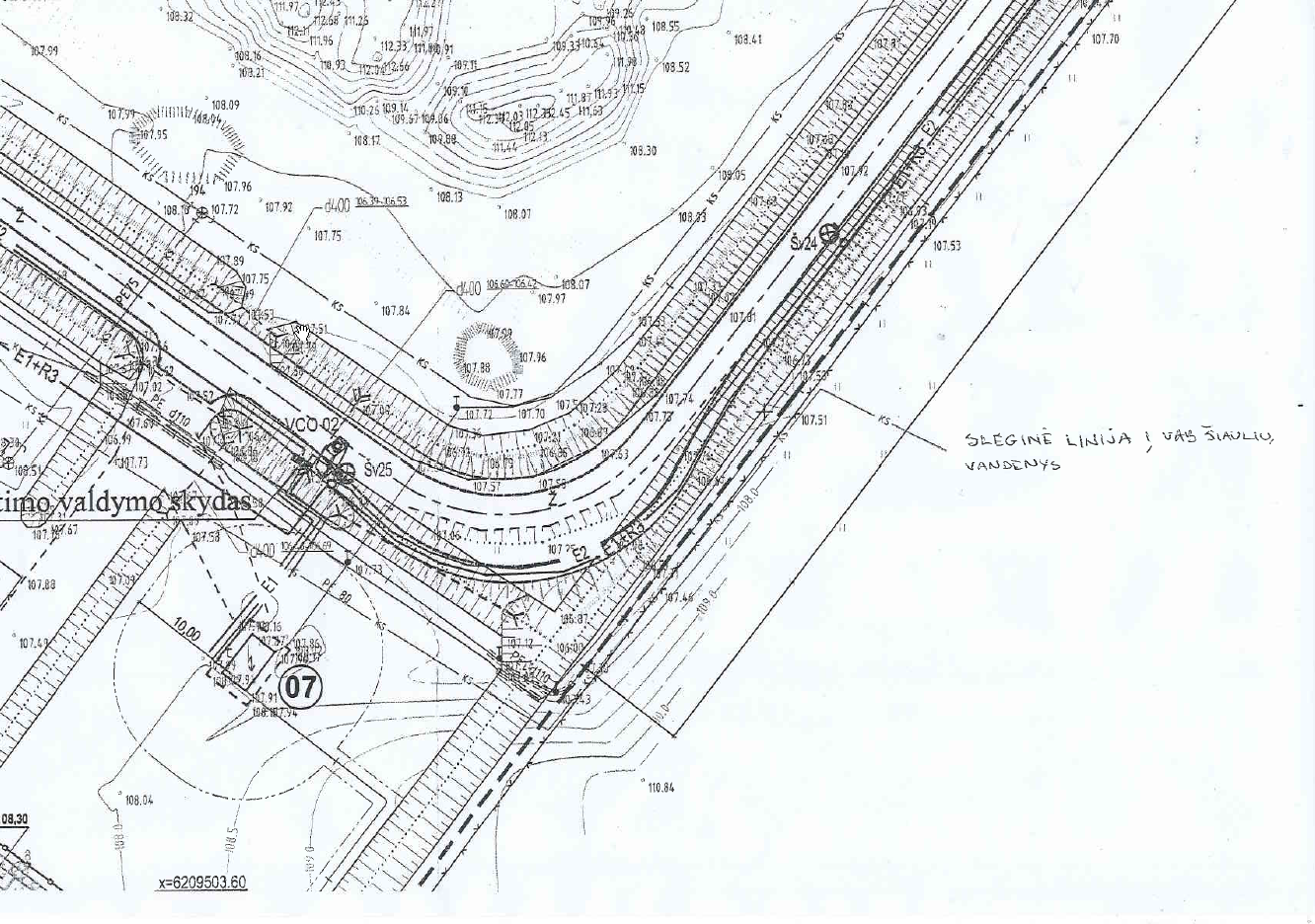 1 pav. Filtrato pajungimo į UAB „Šiaulių vandenys“ slėginę nuotekų liniją vieta (šulinys ŠV25)2 lentelė. Leidžiama nuotekų priimtuvo apkrova.10. Dirvožemio apsauga. Reikalavimai, kuriais siekiama užkirsti kelią teršalų išleidimui į dirvožemį.Regioninio sąvartyno apylinkių teritorijos viršutinę geologinio litologinio pjūvio dalį sudaro 0,3-0,4 m storio dirvožemio sluoksnis. Giliau slūgso glaciogeninės nuogulos, o kai kur viršutinėje pjūvio dalyje slūgso 0,3-1,5 m storio fliuvioglacialinės nuogulos. Šių nuogulų sluoksnio pado aukščio svyruoja nuo 107 iki 105 m. Gruntinis vanduo rastas tiktai vieno gręžinio ribose. Vandenį talpinančios nuogulos – dulkingas smėlis. Vandeningo sluoksnio storis siekia tiktai 0,2m. Tyrinėjimų metu vanduo slūgsojo 1,6 m gylyje nuo žemės paviršiaus. Lietinguoju periodo metu gruntinio vandens lygis gali pakilti, tačiau jo lygį apsprendžia kanalų sistema juosianti esamą mišką. Tarpsluoksninis vanduo išplitęs visoje tyrinėtoje teritorijoje. Vandeningo tarpsluoksnio storis svyruoja nuo 12 iki 14 m.Sąvartynas įrengtas pagal ES direktyvų reikalavimus. Įrengiant sąvartyną, iškasus kaupo dugną iki reikiamos aukščio, natūralus pagrindo grunto 500 mm storio sluoksnis buvo gerai sutankinamas, jo laidumas vandeniui turėtų būti mažesnis nei 1x10-6 m/s. Po grunto tankinimo dugnas buvo apžiūrėtas, o po grunto tankinimo kyšantys aštresni akmenys pašalinti prieš klojant geotekstilę. Kaupų dugnai įrengiami sandarūs, nepralaidūs susikaupiančiam filtratui. Ant apsauginio smėlio sluoksnio kraunamos atliekos. Susidariusio filtrato surinkimui kaupo dugnas formuojamas su 2% nuolydžiu į kraštus. Kaupo duobės kraštų šlaitai formuojami 1:2 nuolydžiu.Drenažinio sluoksnio dugne ant geomembranos, žemiausioje dalyje klojama rifliuotų plastmasinių drenažo vamzdžių DN180/200 mm linija. Vamzdžiai apsukami 0,6mm storio geotekstile. Drenažo vamzdžių linijos išilginis nuolydis 0,2%. Ant drenažo linijos statomi g/b surenkami kontroliniai šuliniai DN1000 mm.Kad paviršiniai lietaus ir tirpsmo vandenys nepatektų į filtrato formavimosi zoną, drenažiniame sluoksnyje pastatytos diafragmos iš geomembranos. Diafragmos padalina kaupą skersai ties kontroliniais šuliniais. Šuliniuose vamzdis uždaromas plastmasiniu kamščiu. Pritekantis į šulinį neužterštas vanduo iš šulinio pašalinamas drenažiniu siurbliu. Atliekos atliekų tvarkymo aikštelėje turi būti tvarkomos ant asfaltuotos dangos. Paviršinės nuotekos turi būti surenkamos ir valomos esamuose paviršinių nuotekų valymo įrenginiuose. Laikant degiąsias atliekas subsekcijoje turi būti užtikrinama, kad nebūtų daromas poveikis aplinkai ir sąvartyno struktūrai, kadangi ja (filtrato ir paviršinių nuotekų surinkimo tinklais) bus naudojamasi.Išanalizavus sąvartyne vykdomo požeminio vandens monitoringo duomenis, nustatyti susirūpinimą keliantys faktai – sąvartyno teritorijos vakarinėje dalyje gruntiniame vandenyje (gręžiniai Nr. 41377 ir 41378) jau 2016 metais nustatyti intensyvios taršos požymiai. Šioje vietoje vandens mineralizacija visus metus buvo padidinta, rasta neleistina tarša chloridais, natrio jonais, mineralinio azoto junginiais, organinėmis medžiagomis, nitritais. Todėl veiklos vykdytojas privalo imtis priemonių, kurias jam nurodys kompetentinga institucija – Lietuvos geologijos tarnyba prie Aplinkos ministerijos. Apie vykdomas priemones taršai nutraukti/sumažinti arba apriboti būtina reguliariai informuoti Aplinkos apsaugos departamento prie Aplinkos ministerijos Šiaulių valdybą.11. Atliekų susidarymas, naudojimas ir (ar) šalinimas.Siekiant, kad Šiaulių regiono nepavojingų atliekų sąvartyne būtų šalinamos tik netinkančios perdirbti ar kitaip panaudoti atliekos, prieš sudarant sutartis dėl atliekų priėmimo ir apdorojimo sąvartyne, juridiniai asmenys privalo pateikti atliekas apibūdinančią informaciją. Sąvartyno teritorijoje 2016 m. kovo 31 d. pradėjo veikti Šiaulių regiono komunalinių atliekų mechaninio biologinio apdorojimo įrenginiai, kuriems išduotas atskiras Taršos integruotos prevencijos ir kontrolės leidimas. Šiuose įrenginiuose atskirtos tinkamos perdirbti antrinės žaliavos ir pakuočių atliekos (vadovaujantis operavimo sutartimi, atskiriama metalai ir metalo pakuotės, kurie yra perduodamos perdirbėjams) bei perdirbimui netinkamos, tačiau energetinę vertę turinčios antrinės žaliavos ir pakuočių atliekos perduodamos tokių atliekų perdirbėjams ir (ar) naudotojams, todėl šios atliekos nepatenka į sąvartyną. Kitos atliekos, jei nėra galimybių jų perdirbti ar panaudoti, šalinamos sąvartyne, laikantis atliekų naudojimo ar šalinimo techninio reglamento nuostatų. Sąvartynas – didelis įrenginys, kurio pagrindinė paskirtis – atliekų šalinimo veikla. Šios veiklos vykdymo metu taip pat susidaro nedideli kiekiai atliekų: buitinėse patalpose - mišrių komunalinių atliekų, dienos šviesos lempos, sąvartyno paviršinių (lietaus) nuotekų nuo asfaltuotų paviršių valymo įrenginiuose - naftos produktų/vandens separatorių dumblasir tepaluotas vanduo, transporto eksploatavimo ir remonto atliekos. Su sąvartyno eksploatacija susijusios veiklos metu susidariusios atliekos perduodamos atitinkamas atliekas tvarkančioms įmonėms.3 lentelė. Susidarančios atliekos.Sąvartyne atliekų sluoksnių perdengimui ir kelių formavimui naudojamos statybinės ir griovimo atliekos. Sąvartyno teritorijoje, pradėjus veikti Šiaulių regiono komunalinių atliekų mechaninio biologinio apdorojimo įrenginiams, papildomai naudojamas ir šiais įrenginiais pagamintas techninis kompostas ir (arba) stabilatas, jei gauti produktai atitinka LR aplinkos ministro 2012 m. rugsėjo 26 d. įsakyme Nr. D1-778 ,,Dėl reikalavimų techninio komposto, techninio raugo ir stabilato kokybei ir naudojimui patvirtinimo“ nurodytus kokybės parametrus. Techninis kompostas ir stabilatas naudojami sąvartyno eksploataciniams poreikiams (sąvartyne šalinamų atliekų kaupo uždengimui, kaupo šlaitų apželdinimui, atliekų sluoksnių perdengimui).Uždarytos sąvartyno sekcijų šlaitų apželdinimui planuojama naudoti nuotekų valyklose susidarantį apdorotą nuotekų dumblą. 12. Nepavojingųjų atliekų apdorojimas (naudojimas ar šalinimas, įskaitant paruošimą naudoti ar šalinti) ir laikymas4 lentelė. Leidžiamos naudoti nepavojingosios atliekos.5 lentelė. Leidžiamos šalinti nepavojingosios atliekos.6 lentelė. Leidžiamos paruošti naudoti ir (ar) šalinti nepavojingosios atliekos.7 lentelė. Leidžiamas laikyti nepavojingųjų atliekų kiekis.Įrenginio pavadinimas - Atliekų tvarkymo aikštelėĮrenginio pavadinimas - III sekcijos asbesto subsekcijaĮrenginio pavadinimas - Sąvartynas8 lentelė. Leidžiamos šalinti pavojingosios atliekos.Įrenginio pavadinimas - subsekcija statybinėms medžiagoms, turinčioms asbesto 13.Papildomos sąlygos pagal Atliekų deginimo aplinkosauginių reikalavimų, patvirtintų Lietuvos Respublikos aplinkos ministro 2002 m. gruodžio 31 d. įsakymu Nr. 699 (Žin., 2003, Nr. 31-1290; 2005, Nr. 147-566; 2006, Nr. 135-5116; 2008, Nr. 111-4253; 2010, Nr. 121-6185; 2013, Nr. 42-2082), 8, 81 punktuose. Veiklos vykdytojui nesuteikta teisė atliekų deginimui.14. Papildomos sąlygos pagal Atliekų sąvartynų įrengimo, eksploatavimo, uždarymo ir priežiūros po uždarymo taisyklių, patvirtintų Lietuvos Respublikos aplinkos ministro 2000 m. spalio 18 d. įsakymu Nr. 444 (Žin., 2000, Nr. 96-3051) reikalavimus.15 Atliekų stebėsenos priemonės.Atliekų stebėsenos priemonės nenustatomos.16. Reikalavimai ūkio subjekto aplinkos monitoringui (stebėsenai), ūkio subjekto monitoringo programai vykdyti.Visos monitoringo rūšys privalo būti vykdomos pagal parengtą ir savo laiku atnaujinamą aplinkos monitoringo programą, suderintą su Aplinkos apsaugos agentūra.17. Reikalavimai triukšmui valdyti, triukšmo mažinimo priemonės.Pateikiama Nacionalinės visuomenės sveikatos priežiūros laboratorijos Šiaulių skyriaus informacija apie triukšmo objektus sąvartyne.Specialūs reikalavimai, susiję su triukšmo slopinimo įrenginiais, nenustatomi.18. Įrenginių eksploatavimo laiko ribojimas.Sąvartyno eksploatavimas draudžiamas nakties metu. Metų sezonų atžvilgiu veikla neribojama.19. Sąlygos kvapams mažinti. Siekiant sumažinti/pašalinti nemalonius kvapus, turi būti taikomos šios priemones:Vykdoma priimamų atliekų kontrolė, t. y. į sąvartyną nepriimamos draudžiamos priimti atliekos;Mišrios komunalinės atliekos rūšiuojamos, atskiriant iš jų antrines žaliavas, bioskaidžias atliekas;Išpiltos į sąvartyno kaupą atliekos tankinamos;Sąvartyno atliekų šalinimo sekcijoje sutankinus atliekas ir pasiekus 2 m storio sluoksnį, atliekų plotas uždengiamas ne plonesniu nei 15-20 cm Baigiant darbo dieną, sutankintos atliekos pridengiamos naudojant vietinio grunto sluoksniu, inertinės medžiagos (pvz., smėlis, žvyras, gatvių važiuojamosios dalies valymo sąšlavos, smulkios statybos atliekos) ar kitos medžiagos (iš MBA įrenginių gautu techniniu komposto ar stabilato) sluoksniu;Sąvartyno tarnybinėje zonoje įrengta ratų plovimo duobė, skirta automašinų, išvažiuojančių iš sąvartyno ratų plovimui;Baigus krauti sąvartyno sekciją, ji uždengiama gruntu;Įrengti sąvartyno dujų surinkimo ir utilizavimo įrenginiai. 20. Kitos leidimo sąlygos ir reikalavimai.Sąvartyno (įrenginio) teritorija privalo būti tvarkoma ir prižiūrima taip, kad būtų išvengta neteisėto ir atsitiktinio dirvožemio, paviršinio ir požeminio vandens užteršimo bet kokiais teršalais.Prie sąvartyno vartų turi būti informacinė lenta su informacija apie sąvartyno darbo laiką, priimamas atliekas, atliekų priėmimo ir iškrovimo tvarką, saugaus elgesio sąvartyno teritorijoje reikalavimus, atliekų priėmimo kriterijus bei konkrečias atliekų priėmimo procedūras, išvardinti dokumentai, kurie turi būti pateikti atvežus į sąvartyną atliekas.Nedarbo metu sąvartyno vartai turi būti užrakinti. Sąvartyno operatorius turi būti numatęs ir įgyvendinęs priemones, neleidžiančias neteisėtai sąvartyne šalinti atliekas, ir neteisėto jų šalinimo nustatymo būdus (videostebėjimas ir pan.).Ne rečiau kaip 1 kartą per savaitę, teritorijoje šalia sąvartyno turi būti surenkamos vėjo išnešiotos šiukšlės. Sąvartyne turi būti įrenginys automobilių, išvažiuojančių iš sąvartyno teritorijos, ratams plauti.Sąvartyne turi būti įrengtos svarstyklės, ir visos jame šalinamos atliekos turi būti sveriamos.Sąvartyne šalinamos atliekos turi būti kraunamos taip, kad atliekų masė bei sąvartyno konstrukcijos būtų stabilios ir nebūtų sąvartyno kaupo nuošliaužų.Sąvartyne deponuojamos (šalinamos) komunalinės atliekos privalo būti apdorotos (perrūšiuotos), o 20 03 07 kodu šalinamos didžiosios atliekos (baldai ir pan.,) - netinkamos naudojimui ar perdirbimui. Veiklos vykdytojas privalo iš sąvartyno teritorijos pašalinti rastas pavojingąsias atliekas. Jos turi būti išrūšiuotos, tinkamai laikomos, registruojamos ir savalaikiai perduodamos atitinkamiems atliekų tvarkytojams.Įrenginio operatorius privalo ne rečiau kaip kas 5 metus atlikti požeminio vandens ir ne rečiau kaip kas 10 metų dirvožemio monitoringą, parengiant naujas arba papildant galiojančią aplinkos monitoringo programą. Įrenginio operatorius taip pat privalo atlikti sąvartyno filtrato, paviršinio vandens ir sąvartyno dujų monitoringą, taip kaip numatyta Atliekų sąvartynų įrengimo, eksploatavimo, uždarymo ir priežiūros po uždarymo taisyklėse, patvirtintose Lietuvos Respublikos aplinkos ministro 2000 m. spalio 18 d. įsakymu Nr. 444 „Dėl Atliekų sąvartynų įrengimo, eksploatavimo, uždarymo ir priežiūros po uždarymo taisyklių patvirtinimo (toliau – Sąvartynų taisyklės), parengiant naujas arba papildant galiojančią aplinkos monitoringo programą. Visi vykdomo aplinkos monitoringo taškai (požeminio vandens paėmimo šuliniai, dirvožemio ir dujinių teršalų pavyzdžių paėmimo vietos) turi būti saugiai įrengti, pažymėti ir saugojami nuo atsitiktinio jų sunaikinimo.Išanalizavus sąvartyne vykdomo požeminio vandens monitoringo duomenis, nustatyti susirūpinimą keliantys faktai – sąvartyno teritorijos vakarinėje dalyje gruntiniame vandenyje (gręžiniai Nr. 41377 ir 41378) jau 2016 metais nustatyti intensyvios taršos požymiai. Šioje vietoje vandens mineralizacija visus metus buvo padidinta, rasta neleistina tarša chloridais, natrio jonais, mineralinio azoto junginiais, organinėmis medžiagomis, nitritais. Todėl veiklos vykdytojas privalo imtis priemonių, kurias jam nurodys kompetentinga institucija – Lietuvos geologijos tarnyba prie Aplinkos ministerijos. Apie vykdomas priemones taršai nutraukti/sumažinti arba apriboti būtina reguliariai informuoti Aplinkos apsaugos departamento prie Aplinkos ministerijos Šiaulių valdybą.Prieš išleidžiant į paviršinio vandens telkinius, sąvartyne susidaręs užterštas vanduo ar filtratas turi būti išvalyti taip, kad atitiktų į paviršinio vandens telkinius išleidžiamų nuotėkų reikalavimus.Sąvartyno filtrato valymo sistema, dirbanti atvirkštinės osmozės būdu, privalo būti parengta ir veikti, Sąvartyno operatorius privalo turėti Atliekų tvarkymo įstatyme nustatyta tvarka parengtą ir galiojantį avarijų likvidavimo planą.Leidime nereglamentuojamos avarijos, incidentai ir gamybos (darbo) procesų sutrikimai ir jų likvidavimo tvarka. Kiekvienas toks atvejis vertinamas ir likviduojamas individualiai, atsižvelgiant į visas svarbias ir su sąvartyno eksploatacija susijusias aplinkybes. Avarijos arba bet kokio eksploatacijos sutrikimo atveju būtina kiek įmanoma skubiau pristabdyti arba nutraukti įrenginio darbą, kol bus atkurtos normalios eksploatacijos sąlygos. Įrenginio sistemos, agregatai ir įranga (atliekų priėmimo, laikymo, vietoje atliekamo pirminio apdorojimo įrenginiai, vietoje esančių likučių ir nuotekų valymo arba laikymo įrenginiai, krovimo priemonės, įvairių operacijų matavimo (tikrinimo sistemos, registruojančios ir atliekančios atliekų apdorojimo sąlygų stebėseną), talpos, žarnos, jungtys, sklendės ir vožtuvai turi būti eksploatuojami pagal jiems nustatytus eksploatavimo parametrus (reikalavimus) ir periodiškai tikrinami, o patikrinimai registruojami. Patikrinimų dažnumą nusistato veiklos vykdytojas.Iki pilno veiklos nutraukimo veiklos vietos būklė turi būti pilnai sutvarkyta, kaip numatyta įrenginio projekte, planuose ir reglamentuose. Galutinai nutraukdamas veiklą, jos vykdytojas privalo įvertinti dirvožemio ir požeminių vandenų užterštumo būklę pavojingų medžiagų atžvilgiu. Jei dėl įrenginio eksploatavimo pastarieji labai užteršiami šiomis medžiagomis, ir jų būklė skiriasi nuo pirminės būklės eksploatavimo pradžioje, veiklos vykdytojas turi imtis būtinų priemonių dėl tos taršos, siekdamas atkurti tą eksploatavimo vietos būklę. Sąvartynas ar jo dalis laikomi visiškai uždarytais tik tada, kai Aplinkos apsaugos departamento prie Aplinkos ministerijos Šiaulių valdyba (toliau – Šiaulių valdyba) patikrina uždarytą sąvartyną ar jo dalį, įvertina sąvartyno operatoriaus pateiktą ataskaitą ir nustato, kad sąvartynas ar jo dalis uždaryti laikantis LR Aplinkos ministro 2000 m. spalio 18 d. įsakymu Nr. 444 patvirtintų Atliekų sąvartynų įrengimo, eksploatavimo, uždarymo ir priežiūros po uždarymo taisyklių (toliau – Sąvartynų taisyklės) reikalavimų, susijusių su sąvartyno uždarymu. Apie sprendimą, kad sąvartynas ar jo dalis laikoma uždaryta, Šiaulių valdyba raštu praneša sąvartyno operatoriui.Nemalonių kvapų kilimo ir sklidimo į aplinką nuo sąvartyno kaupo prevencijos tikslu šiltuoju metų laiku esant stipriam nemaloniam kvapui atvirą sąvartyno kaupą rekomenduojama apdoroti probiotikais arba kitais analogiškais mikrobiologiniais preparatais.Sąvartyno dujos turi būti surenkamos, apdorojamos ir naudojamos šilumai ar energijai gauti taip, kad keltų kuo mažesnį pavojų aplinkai ir žmonių sveikatai.Sąvartyno filtrato ir dujų surinkimo, ir sąvartyno kaupo laistymo sistemos turi būti eksploatuojamos pagal jiems nustatytus eksploatavimo parametrus (reikalavimus) ir būti periodiškai tikrinamos (patikrinimų dažnumą nusistato veiklos vykdytojas), o patikrinimai registruojami.Įrenginio personalas turi būti supažindintas su atliekų naudojimo ir šalinimo techniniu reglamentu ir griežtai laikytis jo reikalavimų.Atliekų priėmimo bei kitos procedūros ir jų įrašų turinys turi būti aiškiai nustatyti, saugojami ir laisvai prieinami kontroliuojančioms institucijoms. Atliekų tikrinimo, iškrovimo ir mėginių ėmimo vietos privalo būti pažymėtos prie įvažiavimo pakabintame teritorijos plane ir pačioje teritorijoje.Privalo būti užtikrinamas atliekų kilmės, jų savybių ir tvarkymo operacijų atsekamumas pagal susirašinėjimo su atliekų tiekėju įrašus, atliekų gavimo ir operacijų atlikimo su jomis registravimo įrašus, atliekų pakuotės (taros) žymėjimą, atskiruose darbo vietose atliekamus įrašus ir elektroninio registravimo duomenis.Įrenginio operatorius privalo Šiaulių valdybai pateikti informaciją apie nutrauktas atliekų priėmimo sutartis dėl besikartojančių aplinkosauginių pažeidimų (pvz. pristatomos ne tos rūšies atliekos, kurios negali būti priimamos į šį sąvartyną).Gamtinių resursų, įskaitant vandens, sunaudojimas, atliekų tvarkymas, teršalų į aplinką išmetimas turi būti reguliariai apskaitomas, o duomenys registruojami atitinkamuose žurnaluose ir laisvai prieinami kontroliuojančioms institucijoms. Apskaitos ir matavimo prietaisai turi atitikti metrologinius reikalavimus ir reguliariai kalibruojami. Įrenginio operatorius privalo pranešti Aplinkos apsaugos agentūrai ir Šiaulių valdybai apie bet kokius planuojamus įrenginio pobūdžio arba veikimo pasikeitimus ar išplėtimą, kurie galėtų daryti neigiamą poveikį aplinkai. Įrenginio operatorius privalo užtikrinti tinkamą sąvartyno apsaugą, kad pašaliniai asmenys negalėtų jame lankytis, o taip pat, kad iš jo nebūtų išnešamos bet kokios atliekos ar daiktai.Įrenginio operatorius privalo reguliariai ir laiku kompetentingoms aplinkosaugos institucijoms teikti reikiamas ataskaitas.Įrenginio operatorius privalo pranešti Šiaulių valdybai apie pažeistas šio leidimo sąlygas, didelį poveikį aplinkai turintį incidentą arba avariją ir nedelsiant imtis priemonių apriboti poveikį aplinkai ir žmonėms ir užkirsti kelią galimiems incidentams ir avarijoms ateityje.Įrenginio operatorius taip pat privalo laikytis kitų Sąvartynų taisyklių nustatytų reikalavimų.Artimiausioje gyvenamojoje aplinkoje turi būti užtikrinami Lietuvos higienos normos HN 33:2011 „Triukšmo ribiniai dydžiai gyvenamuosiuose ir visuomeninės paskirties pastatuose bei jų aplinkoje“, patvirtintos Lietuvos Respublikos sveikatos apsaugos ministro 2011 m. birželio 13 d. įsakymu Nr. V-604 „Dėl Lietuvos higienos normos HN 33:2011 „Triukšmo ribiniai dydžiai gyvenamuose ir visuomeninės paskirties pastatuose bei jų gyvenamoje aplinkoje“ patvirtinimo“, reglamentuojami triukšmo lygiai.Artimiausioje gyvenamojoje aplinkoje turi būti užtikrinta Lietuvos higienos normos HN 121:2010 „Kvapo koncentracijos ribinė vertė gyvenamosios aplinkos ore“ ir kvapų kontrolės gyvenamosios aplinkos ore taisyklių patvirtinimo“ reglamentuojama kvapo vertė.Pakeisto Taršos integruotos prevencijos ir kontrolės leidimoNr. 73/T-Š.9-2/2014 PRIEDAI1. Paraiška leidimui pakeisti su priedais2. Atliekų naudojimo ar šalinimo techninis reglamentas;3. Atliekų naudojimo ar šalinimo veiklos nutraukimo planas;Susirašinėjimo dokumentai:1. Banko Luminor 2018-07-10 lėšų pervedimo nurodymas;2. Aplinkos apsaugos agentūros 2018-07-25 raštas Nr. (30.1)-A4-6767 Nacionalinio visuomenės sveikatos centro Šiaulių departamentui dėl paraiškos TIPK leidimui pakeisti derinimo;3. Aplinkos apsaugos agentūros 2018-07-26 raštas Nr. (30.1)-A4-6788 Aplinkos apsaugos departamento prie Aplinkos ministerijos Šiaulių valdybai dėl paraiškos TIPK leidimui pakeisti derinimo;4. Aplinkos apsaugos agentūros 2018-07-26 raštas Nr. (30.1)-A4-6791 Šiaulių rajono savivaldybės administracijai dėl paraiškos TIPK leidimui pakeisti derinimo;5. Aplinkos apsaugos agentūros 2018-07-26 raštas Nr. (30.1)-A4-6790 UAB „Lietuvos žinios“ dėl skelbimo laikraštyje;6. 2018-07-27 skelbimas laikraštyje;7. Aplinkos apsaugos departamento prie Aplinkos ministerijos veiklos organizavimo skyriaus 2018-08-02 raštas Nr. (5.4)-AD5-1118 Aplinkos apsaugos agentūrai dėl paraiškos TIPK leidimui pakeisti derinimo;8. Aplinkos apsaugos agentūros 2018-08-07 raštas Nr. (30.1)-A4-6958 Šiaulių regiono atliekų tvarkymo centrui dėl paraiškos TIPK leidimui pakeisti;9. Nacionalinio visuomenės sveikatos centro prie Sveikatos apsaugos ministerijos Šiaulių departamento 2018-08-10 raštas Nr. (6-11 14.3.12E)2-34470 dėl paraiškos TIPK leidimui pakeisti nederinimo.10. Aplinkos apsaugos agentūros 2017-08-14 raštas Nr. (30.1)-A4-7047 Šiaulių RATC dėl paraiškos TIPK leidimui pakeisti pataisymo pagal Nacionalinio visuomenės sveikatos centro Šiaulių departamento pastabas;11. Šiaulių RATC 2018-10-11 raštas Nr. SD-877 Aplinkos apsaugos agentūrai dėl atliekų laikymo ir apdorojimo veiklos;12. Šiaulių RATC 2018-11- raštas Nr. Aplinkos apsaugos agentūrai dėl paraiškos TIPK leidimui pakeisti;13. Aplinkos apsaugos agentūros 2018-12-10 raštas Nr. (30.1)-A4-8927 Nacionalinio visuomenės sveikatos centro Šiaulių departamentui dėl paraiškos TIPK leidimui pakeisti;14. Nacionalinio visuomenės sveikatos centro prie Sveikatos apsaugos ministerijos Šiaulių departamento 2018-12-19 raštas Nr. (6-11 14.3.12E)2-55514 dėl paraiškos TIPK leidimui pakeisti suderinimo.15. Aplinkos apsaugos agentūros 2019-01-24 sprendimas Nr. (30.1)-A4-570 dėl paraiškos TIPK leidimui keisti priėmimo.2019 m. vasario 1 d.        (Priedų sąrašo sudarymo data)Direktorius				Rimgaudas Špokas			___________________		 (Vardas, pavardė                  		  	(parašas)					   A. VĮrenginio pavadinimasĮrenginyje leidžiamos vykdyti veiklos rūšies pavadinimas pagal Taisyklių 1 priedą ir kita tiesiogiai susijusi veikla12Šiaulių regiono nepavojingų atliekų sąvartynas5.5. p. sąvartynai, kaip apibrėžta Atliekų tvarkymo įstatyme, priimantys daugiau negu 10 tonų atliekų per dieną arba kurių bendras pajėgumas didesnis kaip 25 000 tonų, išskyrus inertinių atliekų sąvartynusEil. Nr.Nuotekų išleidimo vietos / priimtuvo aprašymas Juridinis nuotekų išleidimo pagrindas Leistina priimtuvo apkrova Leistina priimtuvo apkrova Leistina priimtuvo apkrova Leistina priimtuvo apkrova Leistina priimtuvo apkrova Eil. Nr.Nuotekų išleidimo vietos / priimtuvo aprašymas Juridinis nuotekų išleidimo pagrindas hidraulinėhidraulinėteršalaisteršalaisteršalaisEil. Nr.Nuotekų išleidimo vietos / priimtuvo aprašymas Juridinis nuotekų išleidimo pagrindas m3/dm3/metusparametrasmato vnt.reikšmė123456781.UAB „Šiaulių vandenys“ nuotekų valykla. Sąvartyno filtrato padavimas slėgine linija  (nuotekų perdavimo siurblinės koordinatės x=454959; y=6209566). Nuotekos apskaitomos skaitikliu MAG50002017 m. balandžio 3 d. sutartis Nr. S-17-8880iki 21 000ChDS/BDS7BDS7 NbendrasisPbendrasisCrCuNiZnSMSantykismgO2/lmg/lmg/lmg/lmg/lmg/lmg/lmg/l≤11100010002020,20,51350AtliekosAtliekosAtliekosKodasPavadinimasPatikslintas apibūdinimas12313 05 02*Naftos produktų/vandens separatorių dumblasNaftos produktų/vandens separatorių dumblas13 05 07*Naftos produktų/vandens separatorių tepaluotas vanduoNaftos produktų/vandens separatorių tepaluotas vanduo13 02 08*Kita variklio, pavarų dėžės ir tepamoji alyvaTepalai15 02 02*Absorbentai, filtrų medžiagos (įskaitant kitaip neapibrėžtus tepalų filtrus), pašluostės, apsauginiai drabužiai, užteršti pavojingosiomis medžiagomisPanaudoti sorbentai ir kt.16 01 03Naudoti nebetinkamos padangosNaudoti nebetinkamos padangos16 01 07*Tepalų filtraiTepalų filtrai16 06 01*Švino akumuliatoriaiŠvino akumuliatoriai20 01 21*Dienos šviesos lempos ir kitos atliekos, kuriose yra gyvsidabrioDienos šviesos lempos20 01 23*Nebenaudojama įranga, kurioje yra chlorfluorangliavandeniliųŠaldytuvai, oro kondicionavimo prietaisai20 01 35*Nebenaudojama elektros ir elektroninė įranga, nenurodyta 20 01 21 ir 20 01 23, kurioje yra pavojingųjų sudedamųjų daliųSpausdintuvai, kopijavimo aparatai, monitoriai, mobilieji telefonai20 01 36Nebenaudojama elektros ir elektroninė įranga, nenurodyta 20 01 21 ir 20 01 23 ir 20 01 35  pozicijoseMikrobangų krosnelės, el. virduliai, vaizdo kameros, dūmų detektoriai, smulkūs elektriniai ir elektroniniai įrankiai, kompiuteriai ir kita smulki įranga IT20 03 01Mišrios komunalinės atliekosBuitinės atliekosLeidžiamos naudoti atliekosLeidžiamos naudoti atliekosLeidžiamos naudoti atliekosAtliekų naudojimo veiklaAtliekų naudojimo veiklaTolimesnis atliekų apdorojimasKodas PavadinimasPatikslintas pavadinimasAtliekos naudojimo veiklos kodas (R1–R11) Projektinis įrenginio pajėgumas, t/m.Tolimesnis atliekų apdorojimas12345617 01 03Čerpės ir keramikaČerpės ir keramikaR1050 000R1017 01 07Betono, plytų, čerpių ir keramikos gaminių mišiniai, nenurodyti 17 0 06Betono, plytų, čerpių ir keramikos gaminių mišiniai, kuriose nėra pavojingųjų medžiagųR1050 000R1017 03 02Bituminiai mišiniai, nenurodyti 17 03 01Bituminiai mišiniai, kuriuose nėra akmens anglių dervosR1050 000R1017 05 04Gruntas ir akmenys, nenurodyti 17 05 03Gruntas ir akmenys, kuriuose nėra pavojingųjų medžiagųR1050 000R1017 09 04Mišrios statybinės ir griovimo atliekos, nenurodytos 17 09 01, 17 09 02 ir 17 09 03Įvairios mišrios statybos ir griovimo atliekos, likę po rūšiavimo, kuriose nėra pavojingųjų medžiagųR1050 000R1019 08 02Smėliagaudžių atliekosSmėliagaudžių atliekosR1050 000R1019 12 09Mineralinės medžiagos (pvz., smėlis, akmenys)Mineralinės medžiagos(pvz., smėlis, akmenys)R1050 000R1020 02 02Gruntas ir akmenysGruntas ir akmenysR1050 000R1020 03 03Gatvių valymo liekanosGatvių valymo liekanosR1050 000R1019 08 05Miesto buitinių nuotekų valymo dumblasDumblassąvartyno šlaitų rekultivavimo tikslamsR101500R10Leidžiamos šalinti atliekosLeidžiamos šalinti atliekosLeidžiamos šalinti atliekosAtliekų šalinimasAtliekų šalinimasAtliekų šalinimasKodasPavadinimasPatikslintas pavadinimasAtliekos šalinimo veiklos kodas (D1–D7, D10) Projektinis įrenginio pajėgumasDidžiausias numatomasšalinti bendras atliekų kiekis, t/m.12345602 01 04Plastikų atliekos (išskyrus pakuotę)Netinkama perdirbimui plėvelė, plastikaiD12199 490 t120 00002 03 04Medžiagos, netinkamos vartoti ar perdirbtiSandėlių sąšlavosD12199 490 t120 00002 06 01Medžiagos, netinkamos vartoti ar perdirbtiNetinkamos perdirbti kepimo ir konditerijos pramonės atliekosD12199 490 t120 00002 07 04Medžiagos, netinkamos vartoti ar perdirbtiAtliekos iš gėrimų gamybosD12199 490 t120 00004 01 09Odos išdirbimo ir apdailos atliekosOdos išdirbimo ir apdailos atliekosD12199 490 t120 00007 02 13Plastikų atliekosNeperdirbamas plastikasD12199 490 t120 00010 01 01 Dugno pelenai, šlakas ir garo katilų dulkės (išskyrus garo katilų dulkes, nurodytas 10 01 04)Dugno pelenai, šlakas ir garo katilų dulkėsD12199 490 t120 00010 01 03Lakieji durpių ir neapdorotos medienos pelenaiLakieji durpių ir neapdorotos medienos pelenaiD12199 490 t120 00010 11 03Stiklo pluošto medžiagų atliekosStiklo pluošto medžiagų atliekosD12199 490 t120 00010 11 12Stiklo atliekos, nenurodytos 10 11 11Stiklo atliekos, neturinčios pavojingųjų medžiagųD12199 490 t120 00012 01 05Plastiko drožlės ir nuopjovosPlastiko drožlės ir nuopjovosD12199 490 t120 00016 01 12Stabdžių trinkelės, nenurodytos 16 01 11Stabdžių trinkelės, kurių sudėtyje nėra asbestoD12199 490 t120 00016 01 19PlastikasMašinų buferiai, panelės, Plastikai iš mašinųD12199 490 t120 00016 01 20StiklasTransporto priemonių stiklo atliekosD12199 490 t120 00017 02 01MedisStatybinių atliekų medisD12199 490 t120 00017 02 02StiklasStatybinių atliekų stiklas: blokai, vitrinosD12199 490 t120 00017 02 03Plastikasvamzdžiai, rėmaiD12199 490 t120 00017 06 04Izoliacinės medžiagos, nenurodytos 17 06 01 ir 17 06 03Stiklo, mineralinė vata, polistirolaiD12199 490 t120 00019 08 01Grotų atliekosGrotų atliekosD12199 490 t120 00019 09 01Pirminio filtravimo ir košimo kietosios atliekosPirminio filtravimo ir košimo kietosios atliekosD12199 490 t120 00019 12 04Plastikai ir gumaPlastikų rūšiavimo liekanosD12199 490 t120 00019 12 05StiklasPo rūšiavimo , smulkinimo, suslėgimo, granuliavimo liekančios stiklo atliekosD12199 490 t120 00019 12 07Mediena, nenurodyta 19 12 06Mediena, neturinti pavojingųjų medžiagųD12199 490 t120 00019 12 08Tekstilės dirbiniaiTekstilės dirbiniaiD12199 490 t120 00019 12 12 Kitos mechaninio atliekų apdorojimo atliekos (įskaitant medžiagų mišinius), nenurodytos 19 12 11Po rūšiavimo likusios šalinimui atliekosD12199 490 t120 00020 01 10Drabužiai DrabužiaiD12199 490 t120 00020 01 11Tekstilės gaminiaiTekstilės gaminiaiD12199 490 t120 00020 01 38 Mediena, nenurodyta 20 01 37Buitinių atliekų mediena, kuriose nėra pavojingųjų medžiagųD12199 490 t120 00020 01 41Kaminų valymo atliekosKaminų valymo atliekosD12199 490 t120 00020 02 03Kitos biologiškai neskaidžios atliekosKitos biologiškai neskaidžios atliekosD12199 490 t120 00020 03 07Didelių gabaritų atliekosBaldai, langai, durys, dviračiai ir kitos stambios ir netinkamos perdirbti atliekosD12199 490 t120 000Leidžiamos paruošti naudoti ir (ar) šalinti atliekosLeidžiamos paruošti naudoti ir (ar) šalinti atliekosLeidžiamos paruošti naudoti ir (ar) šalinti atliekosAtliekų paruošimas naudoti ir (ar) šalintiAtliekų paruošimas naudoti ir (ar) šalintiKodasPavadinimasPatikslintas pavadinimasAtliekos paruošimo naudoti ir (ar) šalinti veiklos kodas (D8, D9, D13, D14, R12, S5) Projektinis įrenginio pajėgumas, t/m.1234517 01 03Čerpės ir keramikaČerpių ir keramikos gaminiai, neužteršti kitomis atliekomis R1210 00017 01 07Betono, plytų, čerpių ir keramikos gaminių mišiniai, nenurodyti 17 0 06Betono, plytų, čerpių ir keramikos gaminių mišiniai, be pavojingų cheminių medžiagųR1210 00017 03 02Bituminiai mišiniai, nenurodyti 17 03 01Bituminė danga, ruberoidas, asfaltbetonisR1210 00017 05 04Gruntas ir akmenys, nenurodyti 17 05 03Gruntas ir akmenysR1210 00017 09 04Mišrios statybinės ir griovimo atliekos, nenurodytos 17 09 01, 17 09 02 ir 17 09 03Čerpės, betonas, plytosR1210 00020 01 10Drabužiai DrabužiaiS5, R1210 00020 01 11Tekstilės gaminiaiTekstilės gaminiaiS5, R1210 00020 01 38Mediena, nenurodyta 20 01 37Buitinių atliekų mediena, kuriose nėra pavojingųjų medžiagųS5, R1210 00020 02 03Kitos biologiškai nesuyrančios atliekosKitos biologiškai neskaidžios atliekosS5, R1210 00020 03 07Didelių gabaritų atliekosBaldai, langai, durys, dviračiai S5, R1210 000AtliekosAtliekosAtliekosNaudojimui ir (ar) šalinimui skirtų atliekų laikymasNaudojimui ir (ar) šalinimui skirtų atliekų laikymasTolimesnis atliekų apdorojimasKodasPavadinimasPatikslintas pavadinimasLaikymo veiklos kodas (R13 ir (ar) D15) Didžiausias vienu metu leidžiamas laikyti bendras atliekų, įskaitant apdorojimo metu susidarančių atliekų, kiekis, tTolimesnis atliekų apdorojimas12345616 01 03Naudoti nebetinkamos padangosLengvųjų ir krovininių automobilių padangosR1380R3, R517 01 03Čerpės ir keramikaČerpių ir keramikos gaminiai, neužteršti kitomis atliekomis R1380R5, R1017 01 07Betono, plytų, čerpių ir keramikos gaminių mišiniai, nenurodyti 17 0 06Betono, plytų, čerpių ir keramikos gaminių mišiniai, be pavojingų cheminių medžiagųR1380R5, R1017 03 02Bituminiai mišiniai, nenurodyti 17 03 01Bituminė danga, ruberoidas, asfaltbetonisR1380R5, R1017 05 04Gruntas ir akmenys, nenurodyti 17 05 03Gruntas ir akmenysR1380R5, R1017 09 04Mišrios statybinės ir griovimo atliekos, nenurodytos 17 09 01, 17 09 02 ir 17 09 03Čerpės, betonas, plytosR1380R5, R1020 01 10DrabužiaiDrabužiaiR13, D1580R1, D120 01 11Tekstilės gaminiaiTekstilės gaminiaiR13, D1580R1, D120 01 38MedienaBuitinių atliekų mediena, kuriose nėra pavojingųjų medžiagų (mediniai įrankiai, langų, baldų, durų medinės dalys)R13, D1580R1, D120 02 03Kitos biologiškai nesuyrančios atliekosKitos biologiškai neskaidžios atliekosR13, D1580R5, R10, D120 03 07Didelių gabaritų atliekosBaldai, langai, durys, dviračiai R13, D1580R1, R3, D1Atliekos susidariusios atliekų apdorojimo metuAtliekos susidariusios atliekų apdorojimo metuAtliekos susidariusios atliekų apdorojimo metuAtliekos susidariusios atliekų apdorojimo metu8019 12 02Juodieji metalaiMetalai iš didžiųjų atliekų ardymo R1380R419 12 07Mediena, nenurodyta 19 12 06Mediena iš didžiųjų atliekų ardymo (lentynos, rėmai)R13, D1580R1, R3, D119 12 08Tekstilės dirbiniaiTekstilės dirbiniaiR13, D1580R1, D119 12 12Kitos mechaninio atliekų (įskaitant medžiagų mišinius) apdorojimo atliekos, nenurodytos 19 12 11Netinkamos perdirbti ar kitaip panaudoti atliekos iš didžiųjų atliekų ardymo, bei kitų biologiškai nesuyrančių atliekų sijojimoR13, D1580R1, D1AtliekosAtliekosAtliekosNaudojimui ir (ar) šalinimui skirtų atliekų laikymasNaudojimui ir (ar) šalinimui skirtų atliekų laikymasTolimesnis atliekų apdorojimasKodasPavadinimasPatikslintas pavadinimasLaikymo veiklos kodas (R13 ir (ar) D15) Didžiausias vienu metu leidžiamas laikyti bendras atliekų, įskaitant apdorojimo metu susidarančių atliekų, kiekis, tTolimesnis atliekų apdorojimas12345619 12 10Degiosios atliekos (iš atliekų gautas kuras)Aukštos energetinės vertės degiosios atliekosR132310R1AtliekosAtliekosAtliekosNaudojimui ir (ar) šalinimui skirtų atliekų laikymasNaudojimui ir (ar) šalinimui skirtų atliekų laikymasTolimesnis atliekų apdorojimasKodasPavadinimasPatikslintas pavadinimasLaikymo veiklos kodas (R13 ir (ar) D15) Didžiausias vienu metu leidžiamas laikyti bendras atliekų, įskaitant apdorojimo metu susidarančių atliekų, kiekis, tTolimesnis atliekų apdorojimas12345617 01 03Čerpės ir keramikaČerpės ir keramikaR13916,67R1017 01 07Betono, plytų, čerpių ir keramikos gaminių mišiniai, nenurodyti 17 0 06Betono, plytų, čerpių ir keramikos gaminių mišiniai, kuriose nėra pavojingųjų medžiagųR13916,67R1017 03 02Bituminiai mišiniai, nenurodyti 17 03 01Bituminiai mišiniai, kuriuose nėra akmens anglių dervosR13916,67R1017 05 04Gruntas ir akmenys, nenurodyti 17 05 03Gruntas ir akmenys, kuriuose nėra pavojingųjų medžiagųR13916,67R1017 09 04Mišrios statybinės ir griovimo atliekos, nenurodytos 17 09 01, 17 09 02 ir 17 09 03Įvairios mišrios statybos ir griovimo atliekos, likę po rūšiavimo, kuriose nėra pavojingųjų medžiagųR13916,67R1019 08 02Smėliagaudžių atliekosSmėliagaudžių atliekosR13916,67R1019 12 09Mineralinės medžiagos (pvz., smėlis, akmenys)Prastesnės kokybės mineralinės medžiagos atskyrus statybos ir griovimo atliekas bei kitas biologiškai nesuyrančias atliekas (pvz., smėlis, akmenys)R13916,67R1020 02 02Gruntas ir akmenysGruntas ir akmenysR13916,67R1020 03 03Gatvių valymo liekanosGatvių valymo liekanosR13916,67R10Pavojingųjų atliekų technologi-nio srauto žymėjimasPavojingųjų atliekų technologi-nio srauto pavadini-masAtliekos kodasAtliekos pavadinimasPatikslintas atliekos pavadinimasAtliekų šalinimasAtliekų šalinimasAtliekų šalinimasPavojingųjų atliekų technologi-nio srauto žymėjimasPavojingųjų atliekų technologi-nio srauto pavadini-masAtliekos kodasAtliekos pavadinimasPatikslintas atliekos pavadinimasAtliekos šalinimo veiklos kodas (D1–D7, D10) Projektinis įrenginio pajėgumasDidžiausias leidžiamasšalinti bendras atliekų kiekis, t/m.12345678TS-21Atliekos, turinčios asbesto, izoliacinės statybinės medžiagos17 06 01*Izoliacinės medžiagos, turinčios asbestoIzoliacinės medžiagos, kuriose yra asbestoD5II sekcijos asbesto subsekcija – 57 500 t2 000TS-21Atliekos, turinčios asbesto, izoliacinės statybinės medžiagos17 06 05*Statybinės medžiagos, turinčios asbestoStatybinės medžiagos, turinčios asbestoD5II sekcijos asbesto subsekcija – 57 500 t2 000Sąvartyno klasėNepavojingų atliekų sąvartynas su asbesto turinčių atliekų šalinimo subsekcija (II sekcijos asbesto subsekcija ir III sekcijos asbesto subsekcija)Sąvartyno techniniai parametraiBendras sąvartyno sklypo  plotas – 21,2118 haProjektinis atliekų šalinimo pajėgumas: 2 199 490t atliekų.Atliekų priėmimo kriterijaiNepavojingų atliekų sąvartyne galima šalinti šias atliekas:komunalines atliekas, kurių nėra galimybės naudoti pakartotinai ar perdirbti;kitas atliekas, kurios nepriskiriamos pavojingoms atliekoms pagal Atliekų tvarkymo taisyklėse pateiktą pavojingų atliekų apibrėžimą;stabilias, nereaguojančias (pvz., sukietintas ar sustiklintas) pavojingas atliekas, iš kurių išplaunamas filtratas yra ekvivalentiškas filtratui, išplaunamam iš nepavojingų atliekų; po mišrių komunalinių atliekų apdorojimo (technologijų pagalba) likusias netinkamas pakartotinai panaudoti ir perdirbti, tačiau energetinę vertę turinčias komunalines atliekas, kai nėra galimybių įgyvendinti Valstybiniame atliekų tvarkymo 2014–2020 metų plane, patvirtintame Lietuvos Respublikos Vyriausybės 2002 m. balandžio 12 d. nutarimu Nr. 519 „Dėl Valstybinio atliekų tvarkymo 2014–2020 plano patvirtinimo“, 206 punkte nustatyto artumo principo ir nėra pakankamų esamų šių atliekų dalies naudojimo energijai gauti pajėgumų;asbesto turinčios atliekos šalinamos sąvartyno II sekcijoje įrengtoje asbesto turinčių atliekų šalinimo subsekcijoje. Užpildžius subsekciją, asbesto turinčios atliekos šalinamos III sekcijoje įrengtoje asbesto subsekcijoje. Nepavojingų atliekų sąvartyne draudžiama šalinti: skystas atliekas;sprogstamąsias, oksiduojančias, labai degias, degias ir ėsdinančias atliekas (pasižyminčias viena ar keliomis pavojingomis savybėmis, nurodytomis 2014-12-18 Komisijos reglamento (ES) Nr. 1357/2014 (toliau – Komisijos reglamentas Nr. 1357/2014), kuriuo pakeičiamas Europos Parlamento ir Tarybos direktyvos 2008/98/EB dėl atliekų ir panaikinančios kai kurias direktyvas III priedas (OL 2014 L 365, p. 89), III priede „Savybės, dėl kurių atliekos tampa pavojingos;infekuotas ir kitas medicinines atliekas (pasižyminčias Atliekų tvarkymo taisyklių 1 priedo skyriaus „I. Vertinimas ir klasifikavimas“ 2.2.1. papunktyje nurodytomis savybėmis), kūno dalis ir (ar) organus, susidarančius sveikatos priežiūros ar veterinarijos įstaigose;ozono sluoksnį ardančias medžiagas (šaldymo agentus, halonus ir kt.) bei šias medžiagas turinčią įrangą;smulkintas bei nesmulkintas padangas;pramoninių ir automobiliams skirtų baterijų ir akumuliatorių atliekas. Šalinti sąvartynuose leidžiama tik baterijų ir akumuliatorių, kurie buvo apdoroti ir perdirbti Europos Komisijos GPGB informaciniuose dokumentuose su paskutiniais pakeitimais (skelbiamuose Europos taršos integruotos prevencijos ir kontrolės biuro tinklalapyje http://eippcb.jrc.es) nustatytus arba aukštesnius aplinkos apsaugos, visuomenės sveikatos saugos ir atliekų tvarkymo reikalavimus atitinkančiose įmonėse, liekanas;neapdorotas ir po apdorojimo tinkamas perdirbti ar kitaip panaudoti atliekas, išskyrus inertines atliekas, kurių apdoroti techniškai neįmanoma, ir visas kitas atliekas, kurių apdorojimas nemažina jų kiekio arba pavojaus žmonių sveikatai ir aplinkai; atskirai surinktas EEĮ atliekas, kurios nebuvo apdorotos pagal EEĮ bei jos atliekų tvarkymo taisyklių  reikalavimus;nuotekų dumblą;sodų, parkų ir želdynų tvarkymo biodegraduojamas atliekas;pavojingas atliekas, pasižyminčias viena ar keliomis pavojingomis savybėmis, nurodytomis Komisijos reglamente Nr. 1357/2014, išskyrus atliekas, nurodytas Taisyklių 37.1-37.4 punktuose.Atliekų priėmimo ir kontrolės planasAtliekos, kurioms nereikia  pagrindinio apibūdinimo, priimamos sąvartyne nereikalaujant  papildomų tyrimų. Fiziniai asmenys atvežę atliekas į sąvartyną nurodo kokias atliekas atvežė, atliekų priėmėjas-kontrolierius patikrina atliekas ir užpildo atliekų priėmimo deklaraciją. Įmonės/vežėjai ar organizacijos, turintys rašytinės formos sutartis su VšĮ ŠRATC, turi pateikti atliekų priėmėjui-kontrolieriui jau užpildytą ir pasirašytą atliekų priėmimo deklaraciją. Atliekų turėtojas, kurio atliekos priskiriamos atliekoms, kurioms reikalingas apibūdinimas, turi atlikti pagrindinį atliekos apibūdinimą. Pagal gautus apibūdinimo rezultatus identifikuojama, ar atlieką galima priimti į nepavojingų atliekų sąvartyną. Atliekų turėtojas pateikia sąvartyno operatoriui „Pagrindinis atliekų apibūdinimas“ ir, jei atlieka tinkama priimti į nepavojingų atliekų sąvartyną, pasirašoma atliekų priėmimo ir apdorojimo sutartis. Atliekų vežėjas, atvežęs atliekas, turi pateikti užpildytą atliekų priėmimo deklaraciją atliekų priėmėjui-kontrolieriui. Atliekų priėmėjas-kontrolierius patikrina siunčiamų atliekų dokumentus, įrodančius, kad šios atliekos gali būti apdorojamos sąvartyne ir atitinka atliekų priėmimo į sąvartyną kriterijus pagal „Pagrindinis atliekų apibūdinimas“ bei vizualiai ir vaizdo kameros, įrengtos virš automobilinių svarstyklių, pagalba patikrina atliekas, ar jos atitinka siuntėjo ar vežėjo pateiktų dokumentų įrašus. Jei atvežtos atliekos  atitinka dokumentuose pateiktą informaciją, pasveria transporto priemonę su atliekomis ir nurodo į kurią sąvartyno sekciją važiuoti. Atliekos dar kartą vizualiai patikrinamos atliekų išpylimo vietoje. Apie atliekų atitikimą/neatitikimą darbuotojas informuoja atliekų priėmėją-kontrolierių. Jei atliekos neatitinka atliekų priėmimo deklaracijoje pateiktos informacijos, atliekų vežėjas organizuoja atliekų pakrovimą atgal į mašiną ir atliekas išveža iš sąvartyno. VšĮ ŠRATC nutraukdamas sutartis dėl besikartojančių aplinkosauginių pažeidimų (pvz., pristatomos tokios atliekos, kurios negali būti priimamos į sąvartyną) nedelsdamas informuoja Aplinkos apsaugos departamentą prie Aplinkos ministerijos. Kai atliekos priimamos atliekų apdorojimui, vežėjui, išvažiuojant iš sąvartyno, pasveriama tuščia transporto priemonė ir atliekų priėmėjas-kontrolierius pasirašo atliekų priėmimo deklaracijoje. Jei atliekos nepriimamos atliekų priėmėjas-kontrolierius atliekų priėmimo deklaracijoje nurodo atliekų nepriėmimo priežastį ir informuoja atliekų tvarkymo tarnybos vadovą, kuris surašo laisvos formos aktą. Aktas surašomas 2 egzemplioriais. Patikrinimo aktas išsiunčiamas/perduodamas atliekų turėtojui. Atliekų priėmimo ar nepriėmimo atvejais, vežėjui atiduodama atliekų priėmimo deklaracijos šaknelė.Jei priėmimo ir/ar iškrovimo metu nepakankamos ir/ar pažeistos asbesto turinčių atliekų pakuotės, atliekos turi būti sudrėkinamos, kad asbesto plaušeliai nepasklistų ore, ir sudedamos į dvigubus polietileninius maišus arba apsukamos polietileno plėvele bei pažymima etiketėmis, nurodančiomis, kad pakuotėje yra asbesto atliekos. Pavojingosios atliekos nepriimamos, jei vežėjas nepateikia ar pateikia neužpildytą pavojingųjų atliekų lydraštį, jei nustatoma, kad lydraštyje informacija yra neteisinga ar netiksli, išskyrus tuos atvejus, kai pavojingosios atliekos priimamos iš fizinių asmenų. Jei pavojingųjų atliekų priėmimo metu nustatoma, kad pristatytų atliekų savybės neatitinka pavojingųjų atliekų lydraštyje pateiktų duomenų, surašomas aktas, kurį pasirašo vadovas ir atliekų vežėjas, ir ne vėliau kaip kitą darbo dieną informuojamas pavojingųjų atliekų turėtojas ir to aplinkos apsaugos departamentas, kurio teritorijoje yra registruotas pavojingųjų atliekų turėtojas. Atliekų registracijos ir apskaitos sistemaAtliekų registracijos ir apskaitos sistemą sudaro: automobilinės svarstyklės ir kompiuterinė įranga.Sąvartyno atliekų priėmėjas-kontrolierius automobilinėmis svarstyklėmis pasveria į sąvartyną atvažiavusią transporto priemonę su atliekomis. Nurodytoje vietoje išpylusi atliekas, transporto priemonė sveriama antrą kartą. Automobilinės svarstyklės prijungtos prie kompiuterinės sistemos klientų atvežtų atliekų rūšiai ir kiekiui registruoti. Automobilinės svarstyklės (60 t) sujungtos su kompiuterine duomenų baze ir internetiniu tinklu Šiaulių regiono atliekų tvarkymo centras – sąvartynas. Įdiegtos kompiuterinės apskaitos sistemos pagalba užfiksuojamas atvažiavusios ir išvažiavusios iš sąvartyno kaupo ar išvažiavusios iš MBA įrenginių teritorijos transporto priemonės svoris, tokiu būdu žinomas pristatytas į sąvartyną atliekų kiekis. Užpildoma atliekų priėmimo deklaracija. Prie deklaracijos prisegamas kvitas su atliekų priėmimo duomenimis. Atliekų priėmėjas-kontrolierius uždeda asmeninį darbuotojo spaudą ir deklaracijos atplėšiamąjį taloną atiduoda vežėjui, taip pat pasirašo kitus dokumentus (pvz., važtaraščius). Automobilinėms svarstyklėms reguliariai, kartą per metus, atestuotų įmonių metrologinė patikra vykdoma vadovaujantis LR metrologijos įstatymo (Žin., 2006, Nr. 77-2966 ) 19 str.Sąvartyne priimamų atliekų apskaita vedama atliekų vežėjų, pateiktų kartu su pristatytomis atliekomis, deklaracijų pagrindu. Pristatytų atliekų kiekį fiksuoja sąvartyno atliekų priėmėjas-kontrolierius, pasvėręs atliekas. Tvarkant atliekų tvarkymo apskaitos žurnalo duomenis kompiuteriu, kartą per mėnesį atspausdinama ir atsakingų asmenų parašais patvirtinama atliekų tvarkymo suvestinė.Įdiegta kompiuterinė apskaitos sistema duomenis perduoda į serverį bei leidžia informaciją stebėti internetu, formuoti reikiamas ataskaitas.Atliekų susidarymo apskaitos metinės ataskaitos ir atliekų tvarkymo apskaitos metinės ataskaitos rengiamos atitinkamai atliekų susidarymo apskaitos ir atliekų tvarkymo apskaitos duomenų pagrindu ir jose pateikti duomenys turi atitikti atliekų susidarymo apskaitos žurnalo ir atliekų tvarkymo apskaitos žurnalo duomenis. Sąvartyne naudojamos technikos charakteristikosAtliekų sutankinimui naudojamas atliekų tankintuvasTana G290, svoris – 29 t, atliekų tankinimas vykdomas volais, kurių diametras – 1,5 m, atliekų tankinimas iki 1-1,3 t/m3.Sąvartyno sekcijose išpilamų atliekų kiekiui tolygiai paskleisti naudojama technika:buldozeris Shantui SD -13, kuras-dyzelinas;vikšrinis buldozeris Komatsu D61EX-23, kuras-dyzelinas. Aplinkos ir kelių priežiūrai, sniego stumdymui, žolės pjovimui, grunto vežimui atliekų perdengimui sąvartyne naudojama technika:traktorius BELARUS 892, kuras-dyzelinas;frontalinis krautuvas CASE 695 SR, kuras-dyzelinas.Transporto priemonės su atliekomis ir be jų sveriamos automobilinėmis svarstyklėmis. Svarstyklių svėrimo ribos – min.400 kg, max 60000 kg; e=20 kg. Sąvartyno užpildymo tvarkaSąvartynas padalintas į keturias sekcijas, kurios užpildomos tokiais etapais: I etape užpildyta 1 sekcija iki 127 m altitudės ir uždengta apie 30 m grunto sluoksniu. Užpildžius I sekciją, pradėta pildyti 2 sekcija.II etape pildoma 2 sekcija iki 127 m altitudės.III etape numatytas 3 sekcijos užpildymas iki 127 m altitudės ir asbesto aikštelės (subsekcijos), esančios 2 sekcijos šiaurės rytiniame kampe užpildymas.IV etape iki 127 m altitudės bus užpildoma 4 sekcija.V etape numatytas kaupo užpildymas. Galutinis kaupo aukštis sieks iki 142,5 m virš jūros lygio (be uždengiamojo sluoksnio).Atliekų sutankinimo metodai ir laipsnisKiekvienos darbo dienos pabaigoje atliekos paskleidžiamos ne storesniu kaip 0,5 m sluoksniu ir sutankinamos atliekų tankintuvuTana G290 iki 1-1,3 t/m3. Tankintuvas atliekas tankina važiuodamas per jas ne mažiau kaip 3-5 kartus. Atliekų perdengimo metodai, periodiškumas ir perdengimui naudojamo grunto arba kitos panašios fizine struktūra inertinės medžiagos šaltiniai ir jų techniniai rodikliaiKiekvieną dieną atliekų sluoksnis yra dengiamas. Esant šaltam metų periodui, kai žemės paviršius užšąla, kasdienio atliekų sluoksnio dengimo galima atsisakyti. Supiltų ir sutankintų atliekų sluoksniai ne storesni nei 2 m, perdengiami 0,15-0,2 m grunto tarpsluoksniu.Supiltų ir sutankintų atliekų sluoksniai turi būti uždengiami tarpiniu uždengimu. Tarpiniam uždengimui galima naudoti mineralines medžiagas (gruntą, smulkintą statybinį laužą, akmenis, smėlį), stabilatą, techninį kompostą ar kitas medžiagas. Sąvartyno personalas registruoja uždengimui sunaudojamos medžiagos kiekį. Perdengimui naudojamo stabilato rodikliai turi būti: statinis kvėpavimo indeksas – mėginio kvėpavimo aktyvumas (deguonies suvartojimas) 4 parų laikotarpiu (AT4) < 10 mg O2/g (s. m.) arba dinaminis kvėpavimo indeksas < 1000 mg O2/kg VS/val., arba  GB21 (dujų susidarymo testas) < 20 litrų/g (s. m.), arba bendrosios organinės anglies BOAeliuate<500 mg/litre.Norint užtikrinti saugų ir efektyvų sąvartyno eksploatavimą bei siekiant optimaliai išnaudoti turimą kaupo tūrį įrengiami III sekcijos išoriniai apsauginiai pylimai, padedantys formuoti būsimo kaupo kontūrus ir formą. Suformuoti išoriniai pylimai eksploatuojant padės išvengti sekcijos kaupo tūrio praradimus dėl per lėkštai įrengtų kaupo šlaitų, dėl netinkamai ir ne vietoje įrengtų užvažiavimo kelių ir kitų eksploatacinių sąvartyno kaupo formavimo netikslumų. Sąvartyno sekcijos eksploatacijos metu įrengti išoriniai apsauginiai pylimai atlieka kaupo stabilizavimo funkciją bei atriboja atskirų atliekų deponavimo plotus kaupo užpildymo metu. Kita svarbi apsauginių pylimų funkcija yra ta, kad šie suformuoti išoriniai pylimai mažina paviršinio vandens patekimą į sąvartyno sekciją, tuo galimai sumažinamas ir sekcijoje susidarantis filtrato kiekis, kurį būtina sutvarkyti jį išvalant. Suformuotus išorinius kraštinių sekcijų pylimus ateityje bus galima integruoti į bendrą sąvartyno paviršiaus uždengimo sistemą.Išorinių apsauginių pylimų šlaitų nuolydžiai įrengiami santykiu 1:3, vidiniai apsauginiai pylimo šlaitai (į kaupo pusę) formuojami nuolydžiu 1:1. Pirmojo išorinio apsauginio pylimo aukštis turėtų būti 2,20 m, o kitų išorinių apsauginių pylimų – 2,0 m. Formuojami apsauginiai pylimai sutankinami  (Evd ≥ 25 MN/m2ar Dpr ≥ 97 % ) kompaktoriumi, volais, vibroplokštėmis ar kita tankinimo technika.Filtrato surinkimas ir valymasSąvartyno filtratas surenkamas sąvartyno dugne įrengtomis filtrato surinkimo drenomis. Filtratui surinkti  sekcijos  dugne  virš  HDPE  geomembranos  žvyro  drenažiniame  sluoksnyje suprojektuotos  filtrato  drenos  iš  PE  goruotų/perforuotų  200 mm diametro drenažo vamzdžių. Tolimajame (aukščiausiame) drenažo vamzdžių gale statomi kontroliniai g/b šuliniai.  Atitekantis iš sekcijos  filtratas, drenažo vamzdžiais  surenkamas  į  g/b  surinkimo  šulinį, iš kurio patena į siurblinę „S“. Siurblinėje sumontuotų siurblių pagalba  filtratas paduodamas į filtrato kaupimo/išlaikymo rezervuarus. Vieno rezervuaro talpa ~ 4000 m³,  kito ~ 5000 m3, bendra  talpa  ~  9000  m³.  Rezervuare  sukauptas  sąvartyno  filtratas siurblių pagalba yra pumpuojamas į atvirkštinės osmozės valymo įrenginius arba į UAB „Šiaulių vandenys“ nuotekų valymo įrenginius. Filtrato užterštumo koncentracijai nustatyti, prie filtrato siurblinės įrengtas automatinis mėginių semtuvas,  kuris  pagal  užduotą  laiką  reguliariai  paima filtrato mėginius. Filtrato valymas atvirkštinės osmozės įrenginiais. Filtratas valomas atvirkštinės osmozės principu veikiančiuose konteinerinio tipo filtrato valymo įrenginiuose, kurių našumas 5 m3/h arba 120 m3/d. Išvalytos nuotekos siurblio pagalba išleistuvu Nr.F1 išleidžiamos į melioracijos griovį, kuris yra 6 km iki Ringuvos upelio. Filtrato kiekis prieš valymą ir po valymo apskaitomas skaitikliu, kuris įrengtas valymo įrenginių konteineryje. Filtrato valymas UAB „Šiaulių vandenys“ nuotekų valykloje. Nevalytas filtratas slėgine linija nuvedamas į nuotekų tinklus ir perduodamos į UAB „Šiaulių vandenys“ nuotekų valyklą. Sąvartyne susidarančio filtrato atidavimo sąlygos į UAB „Šiaulių vandenys“ yra numatytos sutartyje (2017 m. balandžio 3 d. sutartis Nr. S-17-88. VšĮ ŠRATC atiduoda filtratą tik tada, jei susikaupęs filtratas neviršija sutartimi nustatytų taršos normatyvų (UAB „Šiaulių vandenys“ leidžiama tarša, kad netrikdytų nuotekos valyklos darbo) ir jei neviršija kitų teršiančiųjų medžiagų koncentracijos nurodytos Nuotekų tvarkymo reglamento, patvirtinto LR Aplinkos ministro 2006-05-17 įsakymu Nr. D1-236 (LR Aplinkos ministro 2007-10-08 įsakymo Nr. D1-515 redakcija) 2 priede nustatytas ribines koncentracijas į nuotekų surinkimo sistemą ir 1 priede nustatytas didžiausias leistinas koncentracijas į gamtinę aplinką. Atvirkštinės osmozės valymo įrenginiai naudojami filtrato valymui iki sutartinių taršos normų.Sąvartyno dujų surinkimas ir naudojimasĮgyvendinant projektą „Šiaulių regiono Aukštrakių sąvartyno išskiriamų dujų surinkimo ir utilizavimo sistemos statyba“, buvo numatyti du etapai. I etapu sumontuoti šakotiniai horizontalūs nudujinimo vamzdynai sąvartyno kaupe. Biodujos vamzdynu buvo nuvedamos iki pagrindinių kolektorių, kuriais surinktos dujos patekdavo į biodujų deginimo fakelą. II etapu buvo numatytas kogeneracinės jėgainės įrengimas, kurioje Šiaulių regiono nepavojingų atliekų sąvartyne išsiskiriančios biodujos būtų verčiamos į šilumą ir/ar elektros energiją.2017-06-14 pasirašyta biodujų viešojo pirkimo-pardavimo sutartis, kuria vadovaujantis Šiaulių regiono nepavojingų atliekų sąvartyne susidarančios biodujos tiekiamos nuotekų valyklai ir ten panaudojamos gamybiniame procese. Sąvartyno ir atskirų jo dalių uždarymo bei priežiūros po uždarymo planasSąvartyno uždarymo ir priežiūros po uždarymo planas:Sąvartyno sekcijų uždengimas. Atlikus sąvartyno kaupo šlaitų profiliavimo darbus bus suformuotas galutinis kaupo kontūras, ant kurio bus įrengtas dujų drenažinis sluoksnis. Dujų drenažinis sluoksnis turi būti įrengiamas iš birių medžiagų (smėlio, žvyro, skaldos), dujų drenažinio sluoksnio filtracijos koeficientas turi būti ne mažiau kaip 1x10-4 m/s, planuojamas drenažo sluoksnis 0,5 metrai. Virš dujų drenažinio sluoksnio bus įrengta vandeniui nepralaidi mineralinė užtvara, virš jo – vandens pašalinimo sluoksnis iš smėlio ar žvyro. Virš vandens pašalinimo sluoksnio bus supiltas augalinio grunto sluoksnis. Dirvožemio sluoksnis turi būti ne mažesnis kaip 1 m. Sluoksnių storius ir reikalavimus sąvartynų uždengimo konstrukcijai, Aplinkos apsaugos departamento prie Aplinkos ministerijos sprendimu, galima sumažinti.Nereikalingų pastatų nugriovimas, įrangos/įrenginių pašalinimas, susidarančių nuotekų sutvarkymas. Įrengus uždengiamąjį sluoksnį, bus sutvarkoma visa sąvartyno teritorija: nugriaunami sąvartyne esantys nebereikalingi pastatai bei stoginės, išmontuojamos automobilinės svarstyklės, visa teritorija išlyginama ir sutvarkoma bei apželdinama. Eksploatacijai nereikalingi įrenginiai bus parduodami. Gali būti numatyta ir kita alternatyva – įrengtą infrastruktūrą panaudoti kitai atliekų tvarkymo veiklai. Kompleksinis monitoringas – tai sąvartyne susidarančių nuotekų, paviršinio vandens, sąvartyno filtrato, dujų, požeminio vandens ir dirvožemio monitoringas. Aplinkos apsaugos departamentas prie Aplinkos ministerijos pagal aplinkos monitoringo rezultatus įvertina laikotarpį, kurio metu sąvartynas gali kelti pavojų aplinkai ir žmonių sveikatai.  Sąvartyno priežiūra po uždarymo. Pabaigus sąvartyno galutinio uždengimo ir sutvarkymo darbus, 30 metų bus vykdoma priežiūra po uždarymo. Jos metu bus toliau vykdomas sąvartyno kompleksinis monitoringas, parengiamos kasmetinės ataskaitos apie aplinkos būklę. Įrengus sąvartyno aktyvią dujų utilizavimo sistemą, šios sistemos periodine priežiūra sąvartyno eksploatavimo metu ir 15 metų po jo uždarymo rūpinsis dujų sistemos eksploatuotojai. Kitos priemonės.Sąvartynui vadovaujančio asmens kvalifikacijaSąvartynui vadovauja VšĮ ŠRATC atliekų tvarkymo tarnybos vadovas Tomas Bielskis, kuriam LR Aplinkos ministerijos nustatyta tvarka išduoti kvalifikaciją patvirtinantys dokumentai. ŠaltinisŠaltinisTrukš-mosklei-dimo taško NrTrukš-mosklei-dimo taško NrĮrangos nuorNr.Įrangos nuorNr.Garsoslėgis 1dB(A) nurodytame atstumeGarsoslėgis 1dB(A) nurodytame atstumeOktavinės dažnių juostos (Hz)Garso slėgio lygiai dB (nevidurkinant) juostojeOktavinės dažnių juostos (Hz)Garso slėgio lygiai dB (nevidurkinant) juostojeOktavinės dažnių juostos (Hz)Garso slėgio lygiai dB (nevidurkinant) juostojeOktavinės dažnių juostos (Hz)Garso slėgio lygiai dB (nevidurkinant) juostojeOktavinės dažnių juostos (Hz)Garso slėgio lygiai dB (nevidurkinant) juostojeOktavinės dažnių juostos (Hz)Garso slėgio lygiai dB (nevidurkinant) juostojeOktavinės dažnių juostos (Hz)Garso slėgio lygiai dB (nevidurkinant) juostojeOktavinės dažnių juostos (Hz)Garso slėgio lygiai dB (nevidurkinant) juostojeOktavinės dažnių juostos (Hz)Garso slėgio lygiai dB (nevidurkinant) juostojeOktavinės dažnių juostos (Hz)Garso slėgio lygiai dB (nevidurkinant) juostojeOktavinės dažnių juostos (Hz)Garso slėgio lygiai dB (nevidurkinant) juostojeOktavinės dažnių juostos (Hz)Garso slėgio lygiai dB (nevidurkinant) juostojeOktavinės dažnių juostos (Hz)Garso slėgio lygiai dB (nevidurkinant) juostojeOktavinės dažnių juostos (Hz)Garso slėgio lygiai dB (nevidurkinant) juostojeOktavinės dažnių juostos (Hz)Garso slėgio lygiai dB (nevidurkinant) juostojeImpul-sinisartoninisSklei-dimo periodaiPastabosŠaltinisŠaltinisTrukš-mosklei-dimo taško NrTrukš-mosklei-dimo taško NrĮrangos nuorNr.Įrangos nuorNr.Garsoslėgis 1dB(A) nurodytame atstumeGarsoslėgis 1dB(A) nurodytame atstume31.563636312512525025050050010001000200040008000Impul-sinisartoninisSklei-dimo periodaiPastabos1223344555677889910101111121314151616Mobilus buldozeris20 nuo šaltinio20 nuo šaltinio9595-Plačiajuostis, svyruojantis >=5dBPlačiajuostis, svyruojantis >=5dBMobilus atliekų tankintuvas TANA G2902 m nuo šaltinio 2 m nuo šaltinio 8383-Plačiajuostis, svyruojantis >=5dBPlačiajuostis, svyruojantis >=5dBDirbantis transportasAtliekų sekcijos viduje –50 m nuo šaltinioAtliekų sekcijos viduje –50 m nuo šaltinio6868-Plačiajuostis, svyruojantis >=5dBPlačiajuostis, svyruojantis >=5dB